Al-Nahrain University                                                          2nd Class 	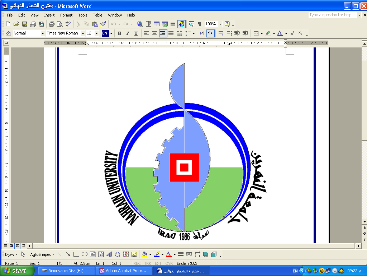 College of Biotechnology                                                      2nd SemesterDepartment of Molecular and                                             1st Trial/2019-2020Medical Biotechnology      اسم الطالب:اسيا خلدون عبد الفتاحالمعدل:92.23            Head of Department Professor Dr. Asmaa A. HusseinAl-Nahrain University                                                          2nd Class 	College of Biotechnology                                                      2nd SemesterDepartment of Molecular and                                             1st Trial/2019-2020Medical Biotechnology      اسم الطالب: اسيا خلدون عبد الفتاحالمعدل:92.23            Head of DepartmentProfessor Dr. Asmaa A. HusseinAl-Nahrain University                                                          2nd Class 	College of Biotechnology                                                      2nd SemesterDepartment of Molecular and                                             1st Trial/2019-2020Medical Biotechnology      اسم الطالب:اية عبد الامير حميدالمعدل:90.42            Head of DepartmentProfessor Dr. Asmaa A. HusseinAl-Nahrain University                                                          2nd Class 	College of Biotechnology                                                      2nd SemesterDepartment of Molecular and                                             1st Trial/2019-2020Medical Biotechnology      اسم الطالب: اية عبد الامير حميدالمعدل:90.42            Head of DepartmentProfessor Dr. Asmaa A. HusseinAl-Nahrain University                                                          2nd Class 	College of Biotechnology                                                      2nd SemesterDepartment of Molecular and                                             1st Trial/2019-2020Medical Biotechnology      اسم الطالب:ايلاف طارق احمدالمعدل:87.42            Head of DepartmentProfessor Dr. Asmaa A. HusseinAl-Nahrain University                                                          2nd Class 	College of Biotechnology                                                      2nd SemesterDepartment of Molecular and                                             1st Trial/2019-2020Medical Biotechnology      اسم الطالب: ايلاف طارق احمدالمعدل:87.42            Head of Department Professor Dr. Asmaa A. HusseinAl-Nahrain University                                                          2nd Class 	College of Biotechnology                                                      2nd SemesterDepartment of Molecular and                                             1st Trial/2019-2020Medical Biotechnology      اسم الطالب:بدر البدور وسام جاسمالمعدل:84.61            Head of DepartmentProfessor Dr. Asmaa A. HusseinAl-Nahrain University                                                          2nd Class 	College of Biotechnology                                                      2nd SemesterDepartment of Molecular and                                             1st Trial/2019-2020Medical Biotechnology      اسم الطالب: بدر البدور وسام جاسمالمعدل:84.61            Head of DepartmentProfessor Dr. Asmaa A. HusseinAl-Nahrain University                                                          2nd Class 	College of Biotechnology                                                      2nd SemesterDepartment of Molecular and                                             1st Trial/2019-2020Medical Biotechnology      اسم الطالب:زينب محمد عمرالمعدل:94.4            Head of Department Professor Dr. Asmaa A. HusseinAl-Nahrain University                                                          2nd Class 	College of Biotechnology                                                      2nd SemesterDepartment of Molecular and                                             1st Trial/2019-2020Medical Biotechnology      اسم الطالب: زينب محمد عمرالمعدل:94.47            Head of Department Professor Dr. Asmaa A. HusseinAl-Nahrain University                                                          2nd Class 	College of Biotechnology                                                      2nd SemesterDepartment of Molecular and                                             1st Trial/2019-2020Medical Biotechnology      اسم الطالب:سجا محمد حسنالمعدل:91.31            Head of DepartmentProfessor Dr. Asmaa A. HusseinAl-Nahrain University                                                          2nd Class 	College of Biotechnology                                                      2nd SemesterDepartment of Molecular and                                             1st Trial/2019-2020Medical Biotechnology      اسم الطالب: سجا محمد حسنالمعدل:91.31            Head of DepartmentProfessor Dr. Asmaa A. HusseinAl-Nahrain University                                                          2nd Class 	College of Biotechnology                                                      2nd SemesterDepartment of Molecular and                                             1st Trial/2019-2020Medical Biotechnology      اسم الطالب:سرور محمد خالدالمعدل:90.38            Head of DepartmentProfessor Dr. Asmaa A. HusseinAl-Nahrain University                                                          2nd Class 	College of Biotechnology                                                      2nd SemesterDepartment of Molecular and                                             1st Trial/2019-2020Medical Biotechnology      اسم الطالب: سرور محمد خالدالمعدل:90.38            Head of DepartmentProfessor Dr. Asmaa A. HusseinAl-Nahrain University                                                          2nd Class 	College of Biotechnology                                                      2nd SemesterDepartment of Molecular and                                             1st Trial/2019-2020Medical Biotechnology      اسم الطالب:شهد محمد امينالمعدل:91.00            Head of DepartmentProfessor Dr. Asmaa A. HusseinAl-Nahrain University                                                          2nd Class 	College of Biotechnology                                                      2nd SemesterDepartment of Molecular and                                             1st Trial/2019-2020Medical Biotechnology      اسم الطالب: شهد محمد امينالمعدل:91.00            Head of DepartmentProfessor Dr. Asmaa A. HusseinAl-Nahrain University                                                          2nd Class 	College of Biotechnology                                                      2nd SemesterDepartment of Molecular and                                             1st Trial/2019-2020Medical Biotechnology      اسم الطالب:صفا عقيل صبريالمعدل:92.76            Head of DepartmentProfessor Dr. Asmaa A. HusseinAl-Nahrain University                                                          2nd Class 	College of Biotechnology                                                      2nd SemesterDepartment of Molecular and                                             1st Trial/2019-2020Medical Biotechnology      اسم الطالب: صفا عقيل صبريالمعدل:92.76            Head of Department Professor Dr. Asmaa A. HusseinAl-Nahrain University                                                          2nd Class 	College of Biotechnology                                                      2nd SemesterDepartment of Molecular and                                             1st Trial/2019-2020Medical Biotechnology      اسم الطالب:علا مهند حسام الدينالمعدل:93.33            Head of DepartmentProfessor Dr. Asmaa A. HusseinAl-Nahrain University                                                          2nd Class 	College of Biotechnology                                                      2nd SemesterDepartment of Molecular and                                             1st Trial/2019-2020Medical Biotechnology      اسم الطالب: علا مهند حسام الدينالمعدل:93.33            Head of Department Professor Dr. Asmaa A. HusseinAl-Nahrain University                                                          2nd Class 	College of Biotechnology                                                      2nd SemesterDepartment of Molecular and                                             1st Trial/2019-2020Medical Biotechnology      اسم الطالب:غفران جمال شاكرالمعدل:90.95            Head of Department Professor Dr. Asmaa A. HusseinAl-Nahrain University                                                          2nd Class 	College of Biotechnology                                                      2nd SemesterDepartment of Molecular and                                             1st Trial/2019-2020Medical Biotechnology      اسم الطالب: غفران جمال شاكرالمعدل:90.95            Head of DepartmentProfessor Dr. Asmaa A. HusseinAl-Nahrain University                                                          2nd Class 	College of Biotechnology                                                      2nd SemesterDepartment of Molecular and                                             1st Trial/2019-2020Medical Biotechnology      اسم الطالب:مريم كريم غزايالمعدل:90.14            Head of DepartmentProfessor Dr. Asmaa A. HusseinAl-Nahrain University                                                          2nd Class 	College of Biotechnology                                                      2nd SemesterDepartment of Molecular and                                             1st Trial/2019-2020Medical Biotechnology      اسم الطالب: مريم كريم غزايالمعدل:90.14            Head of Department Professor Dr. Asmaa A. HusseinAl-Nahrain University                                                          2nd Class 	College of Biotechnology                                                      2nd SemesterDepartment of Molecular and                                             1st Trial/2019-2020Medical Biotechnology      اسم الطالب:منار نجم وحيدالمعدل:90.71            Head of DepartmentProfessor Dr. Asmaa A. HusseinAl-Nahrain University                                                          2nd Class 	College of Biotechnology                                                      2nd SemesterDepartment of Molecular and                                             1st Trial/2019-2020Medical Biotechnology      اسم الطالب: منار نجم وحيدالمعدل:90.71            Head of DepartmentProfessor Dr. Asmaa A. HusseinAl-Nahrain University                                                          2nd Class 	College of Biotechnology                                                      2nd SemesterDepartment of Molecular and                                             1st Trial/2019-2020Medical Biotechnology      اسم الطالب:نهاد علي كاظمالمعدل:90.14            Head of DepartmentProfessor Dr. Asmaa A. HusseinAl-Nahrain University                                                          2nd Class 	College of Biotechnology                                                      2nd SemesterDepartment of Molecular and                                             1st Trial/2019-2020Medical Biotechnology      اسم الطالب: نهاد علي كاظمالمعدل:90.14            Head of Department Professor Dr. Asmaa A. HusseinAl-Nahrain University                                                          2nd Class 	College of Biotechnology                                                      2nd SemesterDepartment of Molecular and                                             1st Trial/2019-2020Medical Biotechnology      اسم الطالب:نور حامد جاسمالمعدل:88.66            Head of Department Professor Dr. Asmaa A. HusseinAl-Nahrain University                                                          2nd Class 	College of Biotechnology                                                      2nd SemesterDepartment of Molecular and                                             1st Trial/2019-2020Medical Biotechnology      اسم الطالب: نور حامد جاسمالمعدل:88.66            Head of DepartmentProfessor Dr. Asmaa A. HusseinSubjectGradeAnimal PhysiologyExcellentBiochemistryExcellentMicrobial GeneticsExcellentMedical MicrobiologyExcellentMicrobial PhysiologyVery goodMycologyExcellentDemocracyVery goodEnglish Language IIExcellentSubjectGradeAnimal PhysiologyExcellentBiochemistryExcellentMicrobial GeneticsExcellentMedical MicrobiologyExcellentMicrobial PhysiologyVery goodMycologyExcellentDemocracyVery goodEnglish Language IIExcellentSubjectGradeAnimal PhysiologyExcellentBiochemistryExcellentMicrobial GeneticsExcellentMedical MicrobiologyExcellentMicrobial PhysiologyVery goodMycologyExcellentDemocracyمستوفيةEnglish Language IIExcellentSubjectGradeAnimal PhysiologyExcellentBiochemistryExcellentMicrobial GeneticsExcellentMedical MicrobiologyExcellentMicrobial PhysiologyVery goodMycologyExcellentDemocracyمستوفيةEnglish Language IIExcellentSubjectGradeAnimal PhysiologyExcellentBiochemistryExcellentMicrobial GeneticsVery goodMedical MicrobiologyVery goodMicrobial PhysiologyVery goodMycologyVery goodDemocracyVery goodEnglish Language IIVery goodSubjectGradeAnimal PhysiologyExcellentBiochemistryExcellentMicrobial GeneticsVery goodMedical MicrobiologyVery goodMicrobial PhysiologyVery goodMycologyVery goodDemocracyVery goodEnglish Language IIVery goodSubjectGradeAnimal PhysiologyVery goodBiochemistryVery goodMicrobial GeneticsVery goodMedical MicrobiologyVery goodMicrobial PhysiologyGoodMycologyVery goodDemocracyVery goodEnglish Language IIVery goodSubjectGradeAnimal PhysiologyVery goodBiochemistryVery goodMicrobial GeneticsVery goodMedical MicrobiologyVery goodMicrobial PhysiologyGoodMycologyVery goodDemocracyVery goodEnglish Language IIVery goodSubjectGradeAnimal PhysiologyExcellentBiochemistryExcellentMicrobial GeneticsExcellentMedical MicrobiologyExcellentMicrobial PhysiologyExcellentMycologyExcellentDemocracyVery goodEnglish Language IIExcellentSubjectGradeAnimal PhysiologyExcellentBiochemistryExcellentMicrobial GeneticsExcellentMedical MicrobiologyExcellentMicrobial PhysiologyExcellentMycologyExcellentDemocracyVery goodEnglish Language IIExcellentSubjectGradeAnimal PhysiologyExcellentBiochemistryExcellentMicrobial GeneticsExcellentMedical MicrobiologyExcellentMicrobial PhysiologyVery goodMycologyExcellentDemocracyمستوفيةEnglish Language IIExcellentSubjectGradeAnimal PhysiologyExcellentBiochemistryExcellentMicrobial GeneticsExcellentMedical MicrobiologyExcellentMicrobial PhysiologyVery goodMycologyExcellentDemocracyمستوفيةEnglish Language IIExcellentSubjectGradeAnimal PhysiologyVery goodBiochemistryExcellentMicrobial GeneticsExcellentMedical MicrobiologyVery goodMicrobial PhysiologyVery goodMycologyVery goodDemocracyVery goodEnglish Language IIExcellentSubjectGradeAnimal PhysiologyVery goodBiochemistryExcellentMicrobial GeneticsExcellentMedical MicrobiologyVery goodMicrobial PhysiologyVery goodMycologyVery goodDemocracyVery goodEnglish Language IIExcellentSubjectGradeAnimal PhysiologyExcellentBiochemistryExcellentMicrobial GeneticsExcellentMedical MicrobiologyExcellentMicrobial PhysiologyExcellentMycologyVery goodDemocracyVery goodEnglish Language IIExcellentSubjectGradeAnimal PhysiologyExcellentBiochemistryExcellentMicrobial GeneticsExcellentMedical MicrobiologyExcellentMicrobial PhysiologyExcellentMycologyVery goodDemocracyVery goodEnglish Language IIExcellentSubjectGradeAnimal PhysiologyExcellentBiochemistryExcellentMicrobial GeneticsExcellentMedical MicrobiologyExcellentMicrobial PhysiologyExcellentMycologyExcellentDemocracyVery goodEnglish Language IIExcellentSubjectGradeAnimal PhysiologyExcellentBiochemistryExcellentMicrobial GeneticsExcellentMedical MicrobiologyExcellentMicrobial PhysiologyExcellentMycologyExcellentDemocracyVery goodEnglish Language IIExcellentSubjectGradeAnimal PhysiologyExcellentBiochemistryExcellentMicrobial GeneticsExcellentMedical MicrobiologyExcellentMicrobial PhysiologyExcellentMycologyExcellentDemocracyVery goodEnglish Language IIExcellentSubjectGradeAnimal PhysiologyExcellentBiochemistryExcellentMicrobial GeneticsExcellentMedical MicrobiologyExcellentMicrobial PhysiologyExcellentMycologyExcellentDemocracyVery goodEnglish Language IIExcellentSubjectGradeAnimal PhysiologyExcellentBiochemistryExcellentMicrobial GeneticsExcellentMedical MicrobiologyExcellentMicrobial PhysiologyVery goodMycologyExcellentDemocracyExcellentEnglish Language IIExcellentSubjectGradeAnimal PhysiologyExcellentBiochemistryExcellentMicrobial GeneticsExcellentMedical MicrobiologyExcellentMicrobial PhysiologyVery goodMycologyExcellentDemocracyExcellentEnglish Language IIExcellentSubjectGradeAnimal PhysiologyExcellentBiochemistryExcellentMicrobial GeneticsVery goodMedical MicrobiologyVery goodMicrobial PhysiologyVery goodMycologyExcellentDemocracyExcellentEnglish Language IIExcellentSubjectGradeAnimal PhysiologyExcellentBiochemistryExcellentMicrobial GeneticsVery goodMedical MicrobiologyVery goodMicrobial PhysiologyVery goodMycologyExcellentDemocracyExcellentEnglish Language IIExcellentSubjectGradeAnimal PhysiologyExcellentBiochemistryVery goodMicrobial GeneticsExcellentMedical MicrobiologyExcellentMicrobial PhysiologyExcellentMycologyExcellentDemocracyExcellentEnglish Language IIVery goodSubjectGradeAnimal PhysiologyExcellentBiochemistryVery goodMicrobial GeneticsExcellentMedical MicrobiologyExcellentMicrobial PhysiologyExcellentMycologyExcellentDemocracyExcellentEnglish Language IIVery goodSubjectGradeAnimal PhysiologyVery goodBiochemistryExcellentMicrobial GeneticsExcellentMedical MicrobiologyVery goodMicrobial PhysiologyExcellentMycologyExcellentDemocracyVery goodEnglish Language IIExcellentSubjectGradeAnimal PhysiologyVery goodBiochemistryExcellentMicrobial GeneticsExcellentMedical MicrobiologyVery goodMicrobial PhysiologyExcellentMycologyExcellentDemocracyVery goodEnglish Language IIExcellentSubjectGradeAnimal PhysiologyVery goodBiochemistryExcellentMicrobial GeneticsVery goodMedical MicrobiologyExcellentMicrobial PhysiologyVery goodMycologyVery goodDemocracyVery goodEnglish Language IIExcellentSubjectGradeAnimal PhysiologyVery goodBiochemistryExcellentMicrobial GeneticsVery goodMedical MicrobiologyExcellentMicrobial PhysiologyVery goodMycologyVery goodDemocracyVery goodEnglish Language IIExcellent